Reception Class Timetable – w/c 25.1.21 -  Book of the Week – How to Grow a Dinosaur 8.45amExercise9.00amZoomPhonics9.30amPhonicsActivities 10.00amStory10.15amBreak 10.30amZoomWriting11.00amActivities11.45amLunch12.45amMathsComposition of 6,7 and 81 more / 1 less1.15pm onwardsActivities  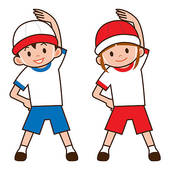 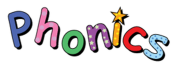 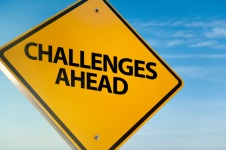 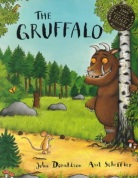 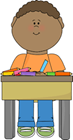 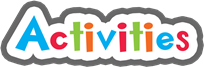 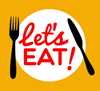 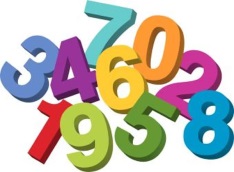 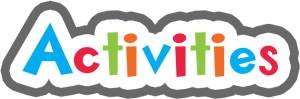 MondayDaily ExercisePhonicsowPhonics activitiesStory TimeFruit and DrinkWritingowPhonicsBingo121 ReadingActivitiesChoosing Time Maths1and Activity How to Grow a Dinosaur writingTuesdayDaily ExercisePhonicsoiPhonics activitiesStory TimeFruit and DrinkWritingoiPhonics Bingo121 ReadingActivitiesChoosing TimeMaths2and ActivityOutside Activity Making homes              for dinosaursWednDaily ExercisePhonicsearPhonics activitiesStory TimeFruit and DrinkWritingearPhonics Bingo121 ReadingMaking clay dinosaurs 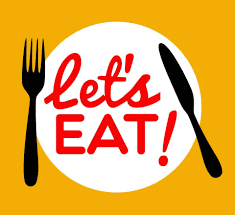 Maths3and ActivityDinosaur DominoesWellbeingWednesday Create a Music Video ThursdayDaily ExercisePhonicsairPhonics activitiesStory TimeFruit and DrinkWritingairPhonics Bingo121 ReadingActivitiesChoosing TimeMaths4and ActivityICT Dinosaur DiscoveryBusy Things Achievement Assembly 2pmFridayDaily ExercisePhonicsRecapPhonics activitiesStory TimeFruit and DrinkNumber Writing Number Bingo121 ReadingActivitiesChoosing TimeMaths5and ActivityP.E session